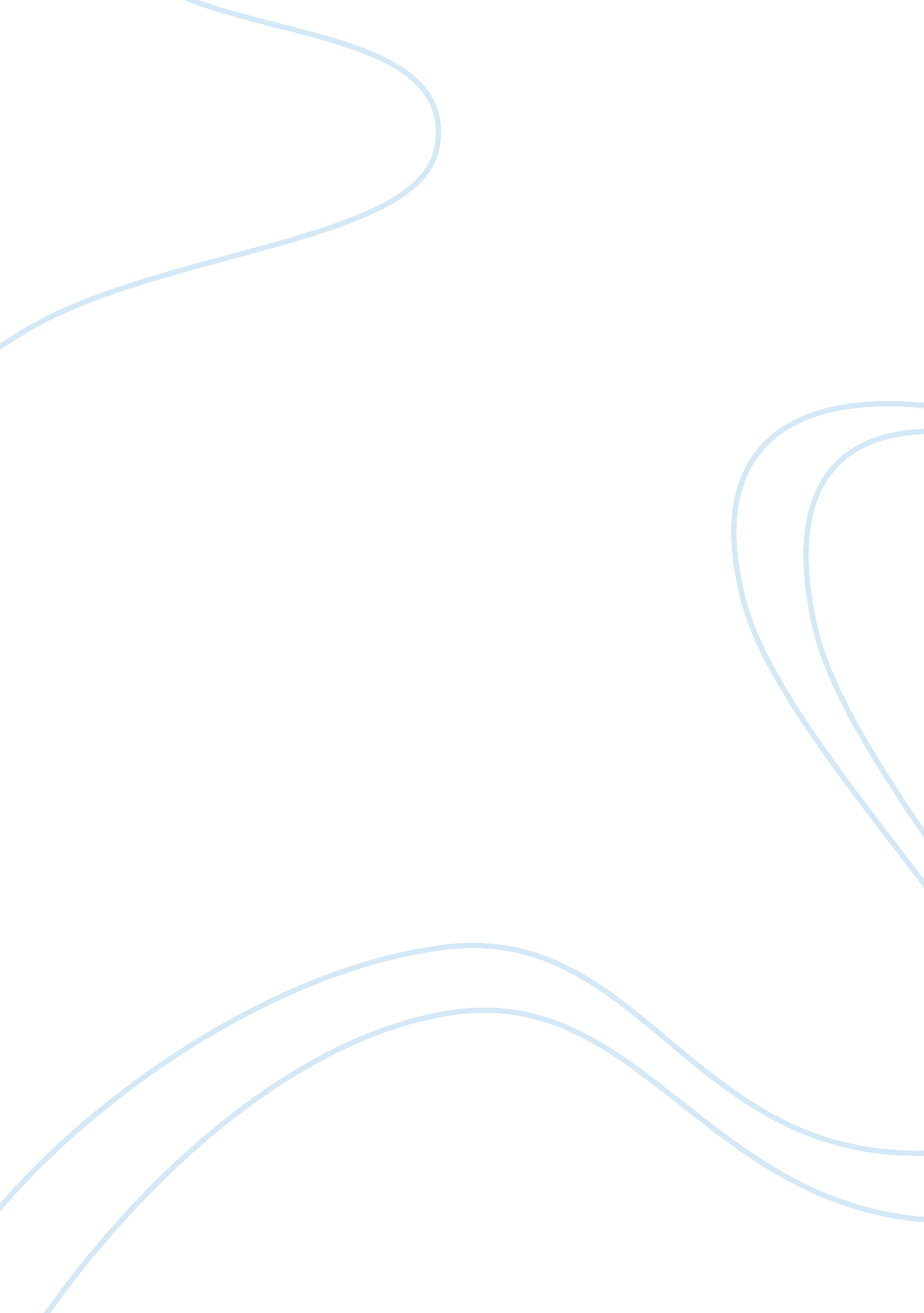 Purchasing a starBusiness, Organization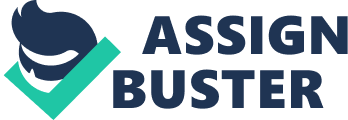 Selecting for a gift nowadays is not as hard only like before since there are lots of gifts to pick from. You will find gift shops that provide to get gift customization making it more distinctive and much more meaningful to somebody whom you’d love to provide the gift you purchase. With this fantastic advancement concerning gift giving even celebrity naming or celebrity buying is potential. True, there are no hopeless but only chances in the name of love. Naming a star for a gift has ever been a fantastic way to celebrate and reveal your love to someone special. For as low as $20 you can have something unforgettable gift to provide, obviously if budget is your concern you need to think about this variable. The costs change from what package you’d love to get and what company or site you’ve selected. This Superb gift thought began in 1979 that has been conceptualized by International Star Registry and it’s always been a sensible thought. Naming a star for a gift isn’t just successful during Valentine’s Day, however to all events like Mother’s day, Birthday and some other events. You will find star naming companies that apart in certificate, star maps and letters or books, they also offer celebrity pruning kit that contains stuffed animals, DVD’s and CD’s regarding astrology. This is determined by what company you opted to cater your requirements. The International Star Registry lets you a great star enrollment. It’s a distinctive right with their telescopic game. Envision this. Later on it’s still possible to possibly identify that was called after your spouse or your mom or your kid to whom this valuable was granted. Together with the $20 you’ll spend the gift you’ll give will remain for several decades. Naming a Star As a Memorial Who states that gifts are just for those living? Naming a star as a memorial can also be best to reveal your love for your loved ones and grandparents that have died. They might not personally thank you for the gift you gave but for certain to make them happy where they’re might be. Obviously you should know that celebrities are about one trillion from the galaxy, you cannot actually name them after your dead loved ones. You ought to know that it’s only in newspaper. The International Astronomical Union or the IAU is the sole accredited and approved organization to mention celestial bodies from the galaxy. The IAU announced that celestial body as celebrities are called based on their place and locations from the outside space, so their titles can’t be altered. However, this reality never quits the customers in purchasing a Celebrity or naming a celebrity for a memorial gift for someone they truly love. Although the procedure for naming it isn’t scientific, the significant pleasure and thankfulness it attracts cannot be refused. The MyStar Global Star Registry Company that is established in Sweden recommends naming a star after someone. For as low as $108 you’ll then get a map that is to demonstrate the precise location of the star named after you dead love one and a certificate along with a pendant imprinted there that the constellation and its own specific match. Along with those, the registry contributes the 5 percent of its profits to charities such as the UNICEF. Additionally, you can discover your celebrity name in global registry publication and it reimburses over the 14 days of acquisition. Naming a star for a tradition or naming it after your love Ones, it does not matter. For as long as you provide it whole heartedly, you consistently produce large smiles and imprint happiness into their hearts The Truth About Purchasing a Star In case you’re looking for the perfect gift why not believe purchasing a celebrity? It is an enjoyable, unique and thoughtful gift and not only does it possess novelty value, but also includes plenty of information regarding the star itself and astronomy generally. Your relative or friend will be suitably impressed. Just remember that what you’re purchasing is just a Registration with the specific company that you are working with. Nobody can actually purchase a celebrity. The single agency that has rights to mention celebrities is that the International Astronomical Union (IAU) and if I checked on their site they said that they don’t sell celebrity names. A number of you may think about going to NASA, however you cannot purchase a celebrity from NASA either. So what if you are not really purchasing the star. The purpose is that it’s a considerate and quite memorable gift. Anyone getting their very own star named after them will be very likely to be somewhat flattered that you thought a lot of these. Do not consider the fact that the celebrity is not registered with the IAU, but keep in mind that in gift giving it is the idea that counts. International Star Registry is just one popular company that you can utilize to dedicate a celebrity to somebody. There is an assortment of others and you get pretty much the exact same thing from all them, but it might pay to shop around a little. Some companies have costs as low as $15 to mention a star for a person. Your relative or friend will really love this trendy Gift if you give them. Each celebrity includes its own certificate on parchment paper in addition to a star map showing the location of this celebrity, the title a coordinates at the skies for your celebrity along with other bonuses. You will likely receive a brief publication on astronomy and might find a pamphlet detailing the background of this celebrity. You may also by such things as a congratulations letter for your new star owner along with also a framework for your parchment certificate. The framework is in fact a fairly good idea if the individual plans on showing the certificate and to protect it. 